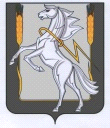 Совет депутатов Саккуловского сельского поселенияСосновского района Челябинской области	 пятого  созыва	Р Е Ш Е Н И Еп. Саккуловоот _23 марта  2016 года  № 12Об утверждении Положенияо сходе гражданРуководствуясь Федеральным Законом 131-ФЗ «Об общих принципах организации местного самоуправления в Российской Федерации», Уставом Саккуловского сельского поселения, Совет депутатов Саккуловского сельского поселения пятого созыва,РЕШАЕТ:   1.Утвердить Положение о сходе граждан в Саккуловском сельском поселении Сосновского муниципального района Челябинской области.   2. Настоящее Решение вступает в силу со дня подписания.   3. Контроль за исполнение настоящего решения возложить на Главу Саккуловского сельского поселения.Председатель Совета депутатовСаккуловского сельского поселения                                   Н.В. ЗаводоваПриложение крешению Совета депутатов Саккуловского сельского поселенияот 23 марта 20 16 года №12ПоложениеО сходе граждан в Саккуловском сельском поселенииСосновского муниципального района Челябинской области     Настоящее положение в соответствии с Конституцией Российской Федерации, законодательством Российской Федерации, Федеральным законом 131-ФЗ «Об общих принципах организации местного самоуправления в Российской Федерации», Уставом Саккуловского сельского поселении устанавливает порядок созыва и проведения схода граждан, решений, его компетенцию.1. Общие положения       1.1. Определение.Сход граждан – форма непосредственного осуществления гражданами местного самоуправления в поселении с численностью жителей, обладающих избирательным правом, не более 100 человек. Сход граждан является одной из форм его прямого волеизъявления, посредствам которого граждане по месту их жительства решают вопросы местного значения, исходя из интересов населения, его исторических и иных традиций.      1.2. Правовая основа осуществления схода гражданПравовую основу осуществления схода граждан в поселении составляют:- Конституция Российской Федерации;-​ Федеральный закон «Об общих принципах организации местного самоуправления в Российской Федерации»;-​ Федеральный закон «Об основных гарантиях избирательных прав и права на участие в референдуме граждан Российской Федерации»;- Конституция (Устав) субъекта Российской Федерации;- Закон субъекта Российской Федерации о местном самоуправлении;- Устав муниципального образования.       1.3. Право граждан на участие в сходе граждан       1.3.1. Граждане Российской Федерации имеют равные права на участие в сходе граждан независимо от пола, расы, национальности, языка, происхождения, имущественного и должностного положения, отношения к религии, убеждений, принадлежности к общественным объединениям.      Правом участия в сходе граждан обладают граждане, достигшие 18 лет.      1.3.2. Граждане, имеющие недвижимую собственность или арендующие ее на территории поселения, имеют право участвовать в сходе. На сход граждан могут приглашаться руководители предприятий, учреждений, организаций, расположенных на  территории, представители печати и других средств массовой информации, временные жители.      1.4. Общие принципы проведения схода граждан      1.4.1. Сход граждан может созываться в сроки, установленные уставом поселения или в случае выдвижения инициативы проведения схода граждан главой, жителями поселения, но не реже двух раз в год.     1.4.2. Сход граждан созывается главой поселения самостоятельно либо по инициативе группы жителей поселения численностью не менее 10 человек.     1.4.3. Участие в сходе граждан главы поселения или уполномоченного им должностного лица и присутствие выборных лиц поселения является обязательным.    1.4.4. На сходе граждан председательствует глава поселения или иное лицо, избираемое сходом граждан.    1.4.5. Граждане участвуют в сходе граждан непосредственно. Участие в сходе граждан является свободным.     Никто не вправе оказывать принудительное воздействие на участие или неучастие граждан в сходе граждан, а также на их свободное волеизъявление.     Граждане участвуют в сходе граждан лично на равных основаниях. Каждый гражданин имеет один голос.     1.4.6. Способ голосования (открытое или тайное) определяется сходом граждан в соответствии с уставом поселения и настоящим Положением.      1.5. Полномочия схода гражданК полномочиям схода граждан относится:-​ принятие устава поселения и внесение в него изменений и дополнений;-​ принятие решения об изменении границ поселения, объединении с другими поселениями;- рассмотрение вопросов, связанных с образованием, наименование и переименованием в установленном порядке населенных пунктов, улиц и других составных частей населенных пунктов.-​ установление общеобязательных правил по предметам ведения поселения, внесение в них изменений и дополнений;-​ принятие решения о передаче органам местного самоуправления муниципального района, решения части вопросов местного значения поселения;-​ контроль за исполнением главой поселения и администрацией поселения полномочий по решению вопросов местного значения;-​ принятие планов и программ развития поселения, утверждение отчетов об их исполнении;-​ утверждение местного бюджета и отчета о его исполнении, в том числе: утверждение общей суммы расходов на подготовку и проведение схода граждан;-​ установление, изменение и отмена местных налогов и сборов в соответствии с законодательством Российской Федерации о налогах и сборах;-​ определение порядка управления и распоряжения муниципальным имуществом;-​ принятие решения по вопросам благоустройства поселения;-​ принятие решений о привлечении жителей поселения к выполнению социально значимых для поселения работ;-​ иные полномочия схода граждан поселения, установленные федеральными законами, законами субъекта РФ, Уставом муниципального образования.       1.6. Правомочность схода граждан.       1.6.1. Сход граждан правомочен при участии в нем более половины жителей поселения, обладающих избирательным правом и постоянно или преимущественно проживающих на территории поселения.     1.7. Решения схода граждан.     1.7.1. Решение схода граждан считается принятым, если за него проголосовало более половины участников схода граждан.     1.7.2. Решения, принятые на сходе граждан оформляются в виде правовых актов и имеют прямое действие и применяются на всей территории поселения.     Решения, принятые сходом граждан, не должны противоречить уставу поселения.     1.7.3. Органы местного самоуправления и должностные лица местного самоуправления поселения обеспечивают исполнение решений, принятых на сходе граждан, в соответствии с разграничением полномочий между ними, определенным уставом поселения.      1.7.4. Решение, принятое на сходе граждан, может быть отменено или изменено путем принятия иного решения на сходе граждан либо признано недействительным в судебном порядке.      1.7.5. Решения, принятые на сходе граждан, подлежат опубликованию, обнародованию на доске информации (информационном стенде).      1.8. Материальное и организационное обеспечение схода граждан      1.8.1. Подготовка, созыв и проведение схода граждан осуществляется главой поселения, либо иным лицом в соответствии с настоящим Положением или Уставом поселения.     1.8.2. Расходы, связанные с подготовкой и проведением схода граждан, производятся за счет средств местного бюджета.2. Порядок созыва и проведения схода граждан     2.1. Инициатива проведения схода граждан.     2.1.1. Инициатива проведения схода граждан может принадлежать главе поселения, группе жителей поселения, обладающих избирательным правом, численностью не менее 10 человек.     2.2. Порядок принятия решения о проведении схода граждан.     2.2.1. Решение о проведении схода граждан принимает глава поселения.    2.2.2. В случае отсутствия (временного) главы поселения решение о проведении схода граждан принимает лицо, уполномоченное главой поселения.     2.3. Подготовка проведения схода граждан    2.3.1. Организация проведения схода граждан осуществляется в сроки, установленные Уставом поселения в следующем порядке:     2.3.1.1. При подготовке к проведению схода граждан глава поселения определяет:-​ дату, место и время проведения схода граждан;-​ повестку дня схода граждан;      2.3.1.2. Глава поселения оповещает население о времени и месте проведения схода граждан, вопросах, выносимых на его рассмотрение, путем опубликования, обнародования информации на доске информации (информационном стенде) не позднее, чем за три дня до проведения схода граждан.     2.3.2. Глава поселения решает также все организационные и иные вопросы, связанные с подготовкой схода граждан.      2.4. Порядок участия жителей поселения в сходе граждан     2.4.1. Жители поселения, обладающие избирательным правом, участвуют в сходе граждан непосредственно.    2.4.2 Прибывшие на сход граждане, допускаются лицом, уполномоченным главой поселения, к участию в сходе.    На сход граждан допускаются также без права решающего голоса другие граждане, изъявившие желание участвовать в сходе граждан.     2.5. Порядок проведения схода граждан    2.5.1. Перед открытием схода граждан проводится регистрация его участников с указанием фамилии, имени, отчества, года рождения, адреса места жительства.    2.5.2. На сходе граждан председательствует глава поселения или иное лицо, избираемое сходом граждан. Сход граждан в случае необходимости избирает председательствующего на сходе, секретаря и счетную комиссию.    2.5.3. Регистрацию участников схода граждан осуществляет лицо, уполномоченное главой поселения, имеющее право участвовать в работе схода.     2.5.4. На сходе граждан ведется протокол.     2.5.5. Сход граждан открывается главой поселения или иным лицом, председательствующим на сходе.     2.5.6. Председательствующий на сходе граждан, организует проведение схода граждан, поддерживает порядок, координирует работу счетной комиссии, предоставляет слово для выступления по обсуждаемым вопросам, обеспечивает установленный порядок голосования.     Секретарь схода граждан ведет протокол схода граждан, обеспечивает достоверность отраженных в нем сведений.     2.5.7. При отсутствии кворума главой поселения объявляется дата проведения нового схода граждан. Исключение вопросов, внесенных в повестку дня, при назначении нового схода граждан в этом случае не допускается.     2.6. Счетная комиссия схода граждан.Сход граждан избирает свой рабочий орган – Счетную комиссию. Количественный и персональный состав Счетной комиссии утверждается сходом граждан. Количество членов Счетной комиссии не может быть менее трех человек.     В Счетную комиссию не может входить глава поселения. Сход граждан вправе в ходе проведения схода переизбрать Счетную комиссию, полностью либо досрочно прекратить полномочия отдельных членов Счетной комиссии и доизбрать новых членов на образовавшиеся вакансии.     Счетная комиссия проверяет правильность регистрации прибывающих на сход граждан жителей поселения, проверяет при необходимости их права на участие в работе схода граждан, определяет кворум схода граждан.     Результаты регистрации оглашаются на сходе граждан.     Счетная комиссия, кроме того:-​ дает разъяснения по вопросам голосования;-​ определяет форму и текст бюллетеня для голосования в случаях тайного голосования, предусмотренных уставом поселения.-​ подсчитывает голоса и подводит итоги голосования;-​ составляет протокол об итогах голосования.     2.7. Формирование повестки дня схода граждан     2.7.1. Вопросы в повестку дня схода граждан могут вноситься главой поселения, гражданами, имеющими право на участие в сходе граждан.      В повестку дня в обязательном порядке включаются вопросы, внесенные инициаторами созыва схода граждан. Указанные вопросы рассматриваются в первоочередном порядке.     2.7.2. Решение о включении в повестку дня схода граждан иных вопросов считается принятым, если за него проголосовало не менее половины граждан, присутствующих на сходе граждан.     2.8. Протокол схода гражданВ протоколе схода граждан указываются:-​ дата и место проведения схода граждан;-​ общее число граждан, проживающих на соответствующей территории и имеющих право принимать участие в сходе граждан;-​ количество присутствующих;-​ фамилия, имя, отчество председательствующего на сходе граждан, секретаря и членов счетной комиссии схода граждан;-​ повестка дня;-​ краткое содержание выступлений;-​ результаты голосования и принятые решения.      Протокол подписывается лицом, председательствующим на сходе граждан и секретарем схода граждан. К протоколу прикладывается список зарегистрированных участников схода граждан.      3. Особенности принятия решений схода граждан по отдельным вопросам.      3.1. Порядок принятия Устава поселения и проведения первого схода граждан вновь образованного поселения.     3.1.1. Первый сход граждан во вновь образованном поселении организуется по поручению высшего должностного лица субъекта РФ главой администрации района или избирательной комиссии субъекта РФ.    3.1.2. Представитель высшего должностного лица субъекта РФ или избирательной комиссии обеспечивает решение финансовых и организационных вопросов по проведению первого схода граждан.    3.1.3. Представитель высшего должностного лица субъекта РФ (избирательной комиссии) оповещает жителей поселения о дате, месте и времени проведения первого схода граждан и о повестке дня в письменном виде.    3.1.4. Представитель высшего должностного лица субъекта РФ (избирательной комиссии) открывает первый сход граждан.     3.1.5 Проект Устава поселения может вносится на рассмотрение схода граждан инициативной группой граждан в количестве не менее 3 человек.    3.1.6. Устав, постановления о внесение в него изменений и дополнений принимаются сходом граждан открытым голосованием, большинством голосов не менее двух третей, от установленной численности жителей поселения, обладающих избирательным правом.      3.2. Порядок принятия бюджета поселения и отчета о его исполнении      3.2.1. Глава поселения представляет проект бюджета поселения и отчет о его исполнении на утверждение сходу граждан.До рассмотрения на сходе граждан проекта бюджета и отчета об исполнении бюджета за предыдущий год глава поселения должен обеспечить возможность ознакомления с указанными документами жителей поселения не менее чем за 10 дней до проведения схода граждан.    3.2.2. Бюджет поселения и отчет об исполнении бюджета принимается на сходе граждан открытым голосованием.    3.2.3. Глава поселения имеет право отклонить проект бюджета с поправками, внесенными сходом граждан.     В случае повторного рассмотрения проекта бюджета поправки, внесенные сходом граждан, должны быть одобрены в ранее принятой редакции большинством не менее двух третей голосов от установленной численности населения поселения. В этом случае проект бюджета подлежит подписанию главой поселения в течение семи дней и обнародованию на доске информации (информационном стенде).      4. Порядок исполнения решений схода граждан и ответственность за неисполнение решений     4.1. Исполнение решений схода граждан     4.1.1. Решения, принятые на сходе граждан подлежат обязательному исполнению на территории поселения. Если для реализации решения схода граждан дополнительно требуется принятие (издание) правового акта, глава поселения обязан в течение 15 дней со дня вступления в силу решения, принятого на сходе граждан, определить срок подготовки и (или) принятия соответствующего правового акта. Указанный срок не может превышать три месяца.     4.1.2. Решения схода граждан, затрагивающие права, свободы и обязанности человека и гражданина, вступают в силу после их официального обнародования на доске информации (информационном стенде).     4.2. Ответственность за неисполнение решений схода граждан    4.2.1. Неисполнение решений, принятых на сходе граждан, влечет ответственность в соответствии с Федеральными законами, законами субъекта РФ и Уставом поселения.    4.2.2. Глава поселения несет ответственность перед сходом граждан за исполнение принятых сходом решений в соответствии с Федеральными законами и законами субъекта РФ.    4.2.3. Решения схода граждан, принятые с нарушением данного Положения (ничтожны и) могут быть отменены в судебном порядкеПриложение № 1К Положению о сходе гражданПОДПИСНОЙ ЛИСТМы, нижеподписавшиеся, поддерживаем инициативу о проведения_________________________________________________ схода граждан(сроки проведения схода граждан)с формулировкой вопроса _________________________________.Подписной лист удостоверяю ________________________________________________________________________________________________________(фамилия, имя, отчество, дата рождения, место жительства, серия иномер паспорта или заменяющего его документа лица, собиравшегоподписи)(подпись и дата)Приложение № 2к Положению о сходе гражданСПИСОКжителей поселка и т.д.Сосновского района Челябинской областиприсутствующих на сходе граждан"____"___________________ годаПредседатель схода граждан ____________________ _____________________                                                                           (подпись)                 (расшифровка подписи)Секретарь схода граждан ___________________ _____________________                                                                             (подпись)        (расшифровка подписи)Приложение № 3к Положению о сходе гражданПРОТОКОЛСХОДА ГРАЖДАН________________________________________________________________(наименование поселения)________________________________________________________________"_____"_______________ года(дата проведения)_____________________________________________________________(место проведения)_____________________________________________________________общее число граждан, проживающих на (соответствующей территории)и имеющих право на участие в сходе гражданПрисутствовали: ________________________Председатель схода граждан _________________________________________________________(фамилия, имя, отчество)Секретарь схода граждан _________________________________________________________(фамилия, имя, отчество)ПОВЕСТКА ДНЯ:1. О........Доклад .......2. О..........Информация....1. Слушали:____________ краткая запись выступления или (текст доклада прилагается)(Ф.И.О.)Выступили:______________ краткая запись выступления(Ф.И.О.)Решили:Результаты голосования «за»«против»«воздержался»Решение принято (не принято)2. Слушали:___________краткая запись выступления или (текст доклада прилагается)(Ф.И.О.)Выступили:______________ краткая запись выступления(Ф.И.О.)Решили:Результаты голосования «за»«против»«воздержался»Решение принято (не принято)3. ........................Председатель сходаграждан __________________________ ___________________________(подпись) (расшифровка подписи)Секретарь сходаграждан __________________________ ___________________________(подпись) (расшифровка подписи)Приложение № 4к Положению о сходе гражданБЮЛЛЕТЕНЬ1.Фамилия, имя, отчество*- год рождения;- место жительства (наименование субъекта РФ, района, населенного пункта);- основное место работы или службы, занимаемая должность (в случае отсутствияосновного места работы или службы – род занятий);2. Фамилия, имя, отчество- год рождения;- место жительства (наименование субъекта РФ, района, населенного пункта);- основное место работы или службы, занимаемая должность (в случае отсутствияосновного места работы или службы – род занятий);* Фамилии зарегистрированных кандидатов размещаются в бюллетене в алфавитном порядке.№№Фамилия, 
имя, 
отчествоДата 
рожденияАдрес 
места 
жительстваСерия, номер 
паспорта или 
заменяющего 
его документаДата 
подписиПодпись1.2.3....10.№№Фамилия, имя, отчествоГод рождения 
(в возрасте 18 лет 
- число, месяц 
рождения)Роспись1.2.3....10.